CHILD FRIENDLY LAMBETH ACTION PLAN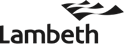 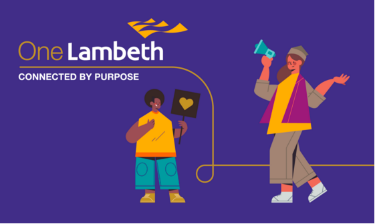 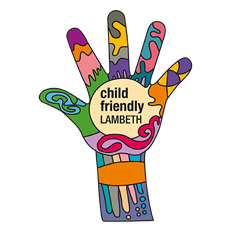 TOWARDS RECOGNITION AS A UNICEF UK CHILD FRIENDLY CITY/COMMUNITY2023- 2025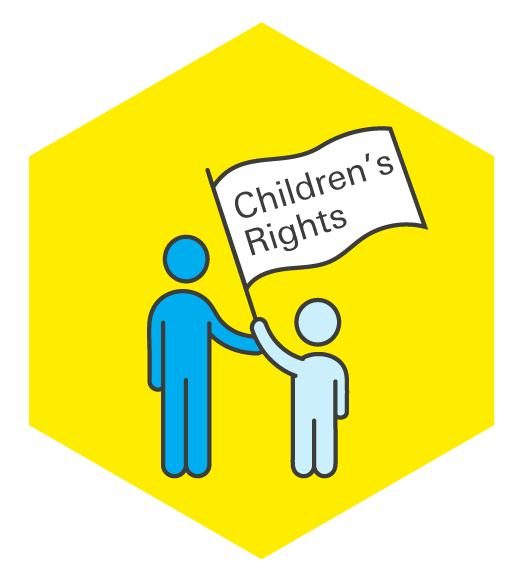 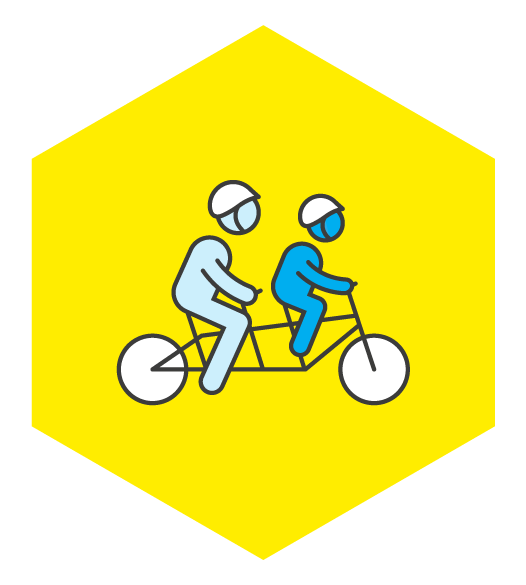 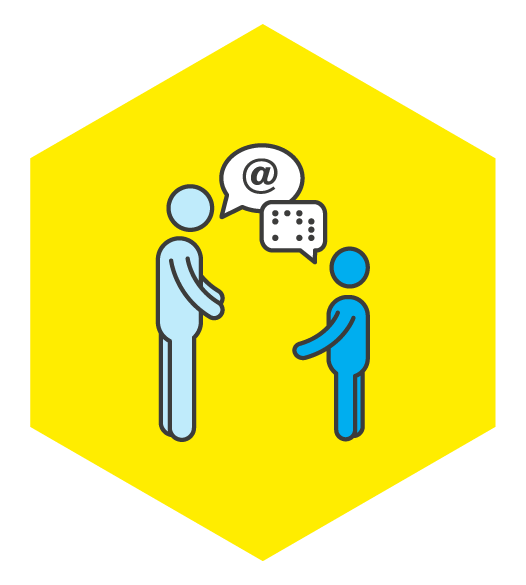 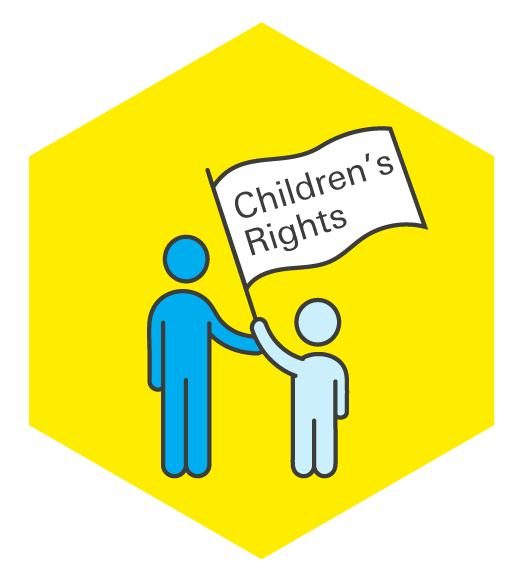 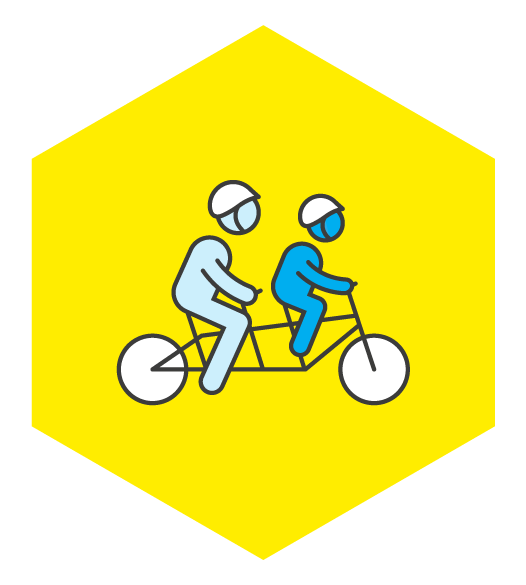 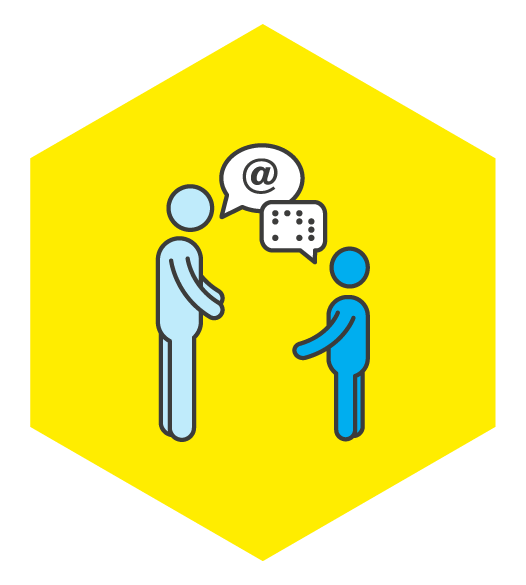 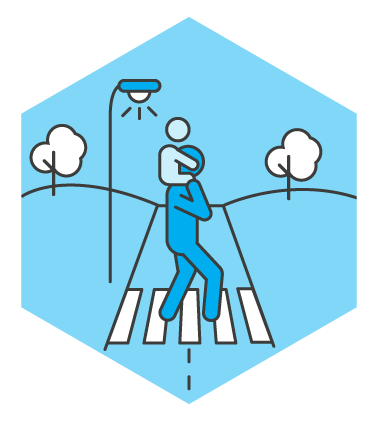 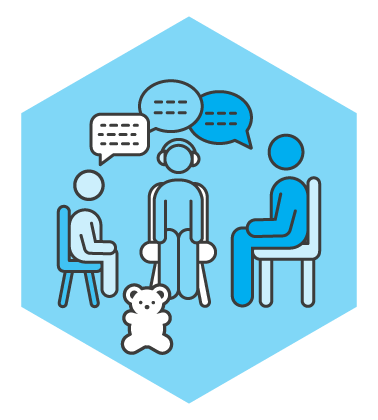 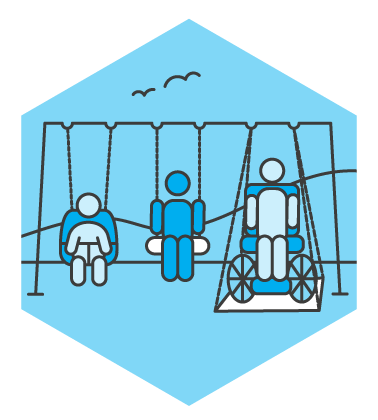 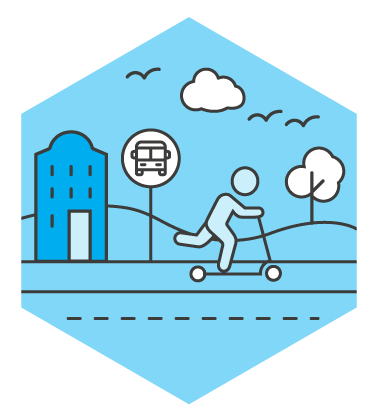 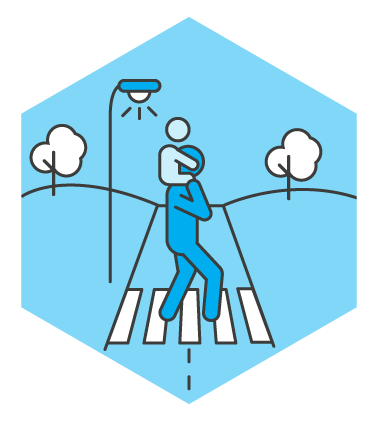 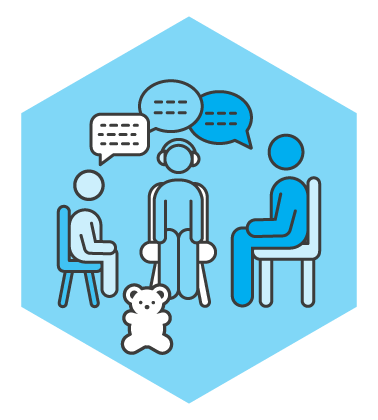 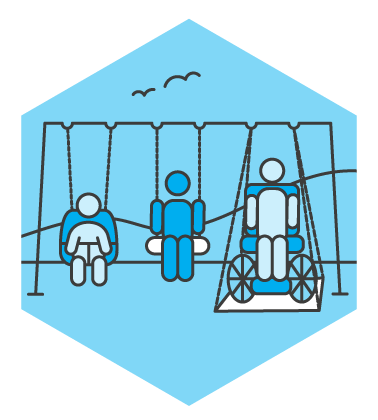 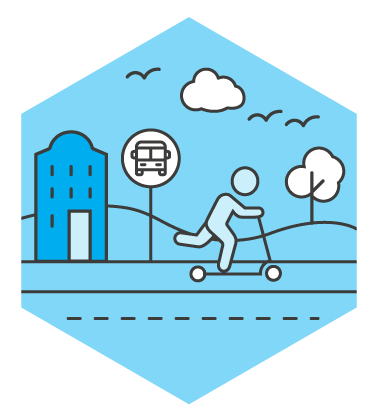 PEOPLE & GOVERNANCEProgramme Coordinator/s in Lambeth: 	Cath Millington – Assistant Director Child Friendly Lambeth					Karina Cruz Mosquera – Programme Manager 					Latifaha Ireland – Care Experienced OfficerProgramme Champions in Lambeth:	Cllr Ben Kind – Cabinet Member Children and Young People					Cllr Judith Cavanagh – Child Friendly Lambeth Champion					Andrew Carter – Corporate Director Children and Young People					Latifa Bangura – CFL Young Person Champion					Lambeth Youth Council and Fight4ChangeScrutiny body in Lambeth:		Children and Young People’s Scrutiny CommitteeOUTCOMESKey outcomes we are working towards:Leaders within and beyond the council understand and value the importance of incorporating children’s rights and incorporating children’s rights, needs and views into decision making and champion this way of workingThe child rights based approach is embedded across the council and wider partnership in working with children and young people, decision making and delivering servicesStaff across the partnership and local media understand and value a children’s rights perspective when communicating and engaging with children and young peopleAll children and young people are better protected from all forms of violence and abuse in public and private spacesWhen spaces are designed / redesigned, children and young people and their rights will be central to this at the earliest point in the process and their voices will have equity with others in the communityThe views and experiences of children and young people are consistently used to inform the commissioning, design, development delivery and review of servicesEQUAL AND INCLUDED – OUR GOLDEN THREADThe equal and included priority area is the golden thread that runs through the delivery of our six priority areas. Our working groups and services delivering the actions contained within this plan will ensure:We recognise and tackle inequality through everything we do within the programmeWe adopt clear and explicit anti-racist and anti-discriminatory practices throughout our deliveryWe will ensure a cross sectoral and partnership approach in our deliveryWe will ensure diversity is visible and honour our historyWe will ensure every effort is made to engage a diverse range of children and young people in our work and recognise the additional steps that need to be taken to reach out into our rich and diverse communities to engage TIMELINE & KEY MILESTONESCULTUREIn LambethOur workforce and partners, working with our most vulnerable children and young people have the knowledge to apply a child rights based approachThe child rights based approach is embedded across the council and wider partnership in working with children and young people, decision making and delivering servicesEqual and Included:Those services across the council and partnership working with our most vulnerable cohorts, including children looked after and care leavers, our children with SEND, our unaccompanied asylum seeking children and young people and those involved in the criminal justice system will be targeted. Our information and training will be in an accessible format and our pledge will be published in a variety of languages. Our children’s rights impact assessment will consider our most vulnerable groups to support good decision making.CULTUREIn LambethOur workforce and partners, working with our most vulnerable children and young people have the knowledge to apply a child rights based approachThe child rights based approach is embedded across the council and wider partnership in working with children and young people, decision making and delivering servicesEqual and Included:Those services across the council and partnership working with our most vulnerable cohorts, including children looked after and care leavers, our children with SEND, our unaccompanied asylum seeking children and young people and those involved in the criminal justice system will be targeted. Our information and training will be in an accessible format and our pledge will be published in a variety of languages. Our children’s rights impact assessment will consider our most vulnerable groups to support good decision making.CULTUREIn LambethOur workforce and partners, working with our most vulnerable children and young people have the knowledge to apply a child rights based approachThe child rights based approach is embedded across the council and wider partnership in working with children and young people, decision making and delivering servicesEqual and Included:Those services across the council and partnership working with our most vulnerable cohorts, including children looked after and care leavers, our children with SEND, our unaccompanied asylum seeking children and young people and those involved in the criminal justice system will be targeted. Our information and training will be in an accessible format and our pledge will be published in a variety of languages. Our children’s rights impact assessment will consider our most vulnerable groups to support good decision making.CULTUREIn LambethOur workforce and partners, working with our most vulnerable children and young people have the knowledge to apply a child rights based approachThe child rights based approach is embedded across the council and wider partnership in working with children and young people, decision making and delivering servicesEqual and Included:Those services across the council and partnership working with our most vulnerable cohorts, including children looked after and care leavers, our children with SEND, our unaccompanied asylum seeking children and young people and those involved in the criminal justice system will be targeted. Our information and training will be in an accessible format and our pledge will be published in a variety of languages. Our children’s rights impact assessment will consider our most vulnerable groups to support good decision making.CULTUREIn LambethOur workforce and partners, working with our most vulnerable children and young people have the knowledge to apply a child rights based approachThe child rights based approach is embedded across the council and wider partnership in working with children and young people, decision making and delivering servicesEqual and Included:Those services across the council and partnership working with our most vulnerable cohorts, including children looked after and care leavers, our children with SEND, our unaccompanied asylum seeking children and young people and those involved in the criminal justice system will be targeted. Our information and training will be in an accessible format and our pledge will be published in a variety of languages. Our children’s rights impact assessment will consider our most vulnerable groups to support good decision making.CULTUREIn LambethOur workforce and partners, working with our most vulnerable children and young people have the knowledge to apply a child rights based approachThe child rights based approach is embedded across the council and wider partnership in working with children and young people, decision making and delivering servicesEqual and Included:Those services across the council and partnership working with our most vulnerable cohorts, including children looked after and care leavers, our children with SEND, our unaccompanied asylum seeking children and young people and those involved in the criminal justice system will be targeted. Our information and training will be in an accessible format and our pledge will be published in a variety of languages. Our children’s rights impact assessment will consider our most vulnerable groups to support good decision making.CULTUREIn LambethOur workforce and partners, working with our most vulnerable children and young people have the knowledge to apply a child rights based approachThe child rights based approach is embedded across the council and wider partnership in working with children and young people, decision making and delivering servicesEqual and Included:Those services across the council and partnership working with our most vulnerable cohorts, including children looked after and care leavers, our children with SEND, our unaccompanied asylum seeking children and young people and those involved in the criminal justice system will be targeted. Our information and training will be in an accessible format and our pledge will be published in a variety of languages. Our children’s rights impact assessment will consider our most vulnerable groups to support good decision making.1.1 TRAINING AND RAISING AWARENESS1.1 TRAINING AND RAISING AWARENESS1.1 TRAINING AND RAISING AWARENESS1.1 TRAINING AND RAISING AWARENESS1.1 TRAINING AND RAISING AWARENESS1.1 TRAINING AND RAISING AWARENESS1.1 TRAINING AND RAISING AWARENESSSome progress
6 monthsMeaningful progress12 monthsSignificant progress18 monthsSustainable progress2+ yearsOutcomeImpactActionsFurther awareness raising of the CFL programme across the partnership and ambitions of the action plan supported by the internal comms strategy and workplanConduct a training audit across services in conjunction with learning and developmentThe programme and ethos is built into staff induction across the partnership via training and development teamDevelopment of joint workforce plan including children’s rights training (around the 7 principles), CRIA application and use of participation toolkits developed Commence children’s rights Training across the partnership (to include the pledge)Stakeholder mapping to understand the key organisations to be targeted for inclusion in action plan delivery and trainingSector representation across all workstreams to support the implementation of the action planTargeted services received CR training (children’s social care, Police, Youth Justice Service, relevant VCS organisations, foster carers, elected members and young people)Identify gaps in training take up and target for trainingUnderstand the impact of training on practice/work in applying the 7 principles of a rights based approachTargeting of newly elected members to undertake children’s rights training Child rights training will be embedded across a variety of service areas and across the partnershipPiloting of train the trainer programmeChild rights training will remain mandatory for all newly Elected Members Refresher training for wider group of elected membersOur workforce across all sectors, working with our most vulnerable children and young people have the knowledge to apply a child rights based approachStaff, partners and young people are aware of the child friendly Lambeth programme and its ambitions set out in annual action plans and strategiesCouncil staff and political leaders will report confidence in applying a child rights-based approach in their work, case studies depicting direct work with vulnerable children will evidence the seven principles of a child rights-based approach in practiceImpact 100% of staff inductions includes the CFL programme overview and principlesChildren’s rights training is embedded into training through the workforce development plan% increase in staff attending children’s rights trainingIncreased % of staff in targeted services have received children’s rights trainingThere are clear leads for each of the priority areasIncrease in number of sectors/services in delivery workstreams70% of all elected members received children’s rights training% Increased number of practitioners understand how to apply children’s rights in their work% increase in number of organisations receiving CR trainingYoung people benefit from practitioners understanding children’s rights% increase of staff able to deliver children’s rights training internally80% of newly elected members received children’s rights trainingMeasurable increase in the level of confidence of staff and elected members to talk about and apply a child rights based approachAs above (cumulative)Means of verification (MoV)Joint workforce planNumbers of meetings attended by CFL team to socialise the programmeNumbers of staff attending children’s rights trainingAttendance list of delivery workstreamsStakeholder mappingTraining attendance registerTraining evaluationTraining register – elected members and servicesConsultation report with young peoplePerceptions survey with staffNumber of staff engaged on train the trainerLambeth training offerAttendance register of elected members on children’s rights trainingStaff / elected members survey cumulativeSummary assumptions1.2 DEVELOPMENT OF PLEDGE FOR CHILDREN AND YOUNG PEOPLE1.2 DEVELOPMENT OF PLEDGE FOR CHILDREN AND YOUNG PEOPLE1.2 DEVELOPMENT OF PLEDGE FOR CHILDREN AND YOUNG PEOPLE1.2 DEVELOPMENT OF PLEDGE FOR CHILDREN AND YOUNG PEOPLE1.2 DEVELOPMENT OF PLEDGE FOR CHILDREN AND YOUNG PEOPLE1.2 DEVELOPMENT OF PLEDGE FOR CHILDREN AND YOUNG PEOPLE1.2 DEVELOPMENT OF PLEDGE FOR CHILDREN AND YOUNG PEOPLESome progress
6 monthsMeaningful progress12 monthsSignificant progress18 monthsSustainable progress2+ yearsOutcomesImpactActionsInitial draft pledge co-produced with children and young people and council / partnership (including 3 key overarching messages) Sign off of pledge to young people across the partnership and with young peopleDissemination of the pledge across the partnership Services sign up to the pledge across the partnershipLink to the communications workstream to ensure the pledge is widely disseminated across the partnership and to children and young peopleEvaluation of the successful application and impact of the pledge across the partnership undertaken with services / organisations and young peopleInvolvement of key groups of children and young people to assess the application of the pledge and its impactReview of pledge to ensure it is still fit for purpose and revise aligned to evaluation if requiredThe child rights based approach is embedded across the council and wider partnership in decision making and delivering servicesThere is a clear child’s rights based pledge to children and young people that all services, organisations and young people understand and that it is applied practically and this is evidenced in their practiceImpact Draft pledge developed across the partnership and co-produced with children and young peopleIncrease in number of services aware of the pledgeIncrease in number of services that have signed up to the pledgeIncrease in number of people and services aware of the pledge% increase in services signed up to the pledgeIncreased understanding of how the pledge can be applied% increase in services signed up to the pledgeRevised pledge taking into account survey feedbackIncrease in % of services across the partnership are signed up to pledge and actively put it into practiceCumulative (as above)Means of verification (MoV)Draft pledge co-produced Numbers of children and young people in co-producing the pledgeMinutes of meeting to sign off pledgeNumber of services signed upPublicity relating to pledgeSurvey from servicesSurvey from young peopleEvidence of applicationNumbers signed up to the pledgeRevised pledgeNumber of services signed up to pledgeNumber of services signed up to the pledgeEvaluation report on impact and applicationCumulative (as before)Summary assumptions1.3 CHILDREN’S RIGHTS IMPACT ASSESSMENT (DECISION MAKING)1.3 CHILDREN’S RIGHTS IMPACT ASSESSMENT (DECISION MAKING)1.3 CHILDREN’S RIGHTS IMPACT ASSESSMENT (DECISION MAKING)1.3 CHILDREN’S RIGHTS IMPACT ASSESSMENT (DECISION MAKING)1.3 CHILDREN’S RIGHTS IMPACT ASSESSMENT (DECISION MAKING)1.3 CHILDREN’S RIGHTS IMPACT ASSESSMENT (DECISION MAKING)1.3 CHILDREN’S RIGHTS IMPACT ASSESSMENT (DECISION MAKING)Some progress
6 monthsMeaningful progress12 monthsSignificant progress18 monthsSustainable progress2+ yearsOutcomesImpactActionsDevelopment and piloting of the CRIA In the council’s and wider organisations decision making processesTraining provided across council and partnership to effectively use the children’s rights impact assessmentEvaluation to understand the impact of the children’s impact assessment on decision making with the council and across the partnershipChildren’s rights impact assessment embedded within the council’s and partners decision making processesThe child rights based approach is embedded across the council decision making processesThe council and partners take into account the children’s rights based approach to business planning and decision making and there is an increased number of completed CRIA’s with professionals reporting confidence in completing themImpact Children’s rights impact assessment part of templatesIncrease in decision reports considering the needs of children and young people and the impact of any decisions on this group Increase in numbers of staff trained across the partnership in using the CRIAReview of how extensively and effectively the CRIA is being implemented and processes are reviewed% increase in CRIA being used in decision making templates 100% of relevant decisions utilise the CRIAThe CRIA is embedded in decision making and this can be evidencedCumulative (as above)Means of verification (MoV)Draft CRIA developedDecision making templates Minutes of meetings with partner organisationsTraining logsCompleted CRIA’s Review report% of templates with completed CRIACompleted CRIAs and policyEvidence that the CRIA is embedded Cumulative as beforeSummary assumptionsCO-OPERATION AND LEADERSHIPIn LambethLeaders within and beyond the council understand and value the importance of children’s rights and incorporating children’s rights, needs and views into decision making and champion this way of workingChildren and young people are actively involved in the decisions that affect their lives directly and indirectlyEqual and Included:Children and young people who do not normally engage in youth forums will be reached to engage them in decision making, working with local community groups. We will explore a variety of methodologies to reach a wide range of children and young people of differing backgrounds and abilities and support them in having their voices heard by leaders and decision makers. The demographics of our champions will reflect the demographics of Lambeth’s children and young peopleCO-OPERATION AND LEADERSHIPIn LambethLeaders within and beyond the council understand and value the importance of children’s rights and incorporating children’s rights, needs and views into decision making and champion this way of workingChildren and young people are actively involved in the decisions that affect their lives directly and indirectlyEqual and Included:Children and young people who do not normally engage in youth forums will be reached to engage them in decision making, working with local community groups. We will explore a variety of methodologies to reach a wide range of children and young people of differing backgrounds and abilities and support them in having their voices heard by leaders and decision makers. The demographics of our champions will reflect the demographics of Lambeth’s children and young peopleCO-OPERATION AND LEADERSHIPIn LambethLeaders within and beyond the council understand and value the importance of children’s rights and incorporating children’s rights, needs and views into decision making and champion this way of workingChildren and young people are actively involved in the decisions that affect their lives directly and indirectlyEqual and Included:Children and young people who do not normally engage in youth forums will be reached to engage them in decision making, working with local community groups. We will explore a variety of methodologies to reach a wide range of children and young people of differing backgrounds and abilities and support them in having their voices heard by leaders and decision makers. The demographics of our champions will reflect the demographics of Lambeth’s children and young peopleCO-OPERATION AND LEADERSHIPIn LambethLeaders within and beyond the council understand and value the importance of children’s rights and incorporating children’s rights, needs and views into decision making and champion this way of workingChildren and young people are actively involved in the decisions that affect their lives directly and indirectlyEqual and Included:Children and young people who do not normally engage in youth forums will be reached to engage them in decision making, working with local community groups. We will explore a variety of methodologies to reach a wide range of children and young people of differing backgrounds and abilities and support them in having their voices heard by leaders and decision makers. The demographics of our champions will reflect the demographics of Lambeth’s children and young peopleCO-OPERATION AND LEADERSHIPIn LambethLeaders within and beyond the council understand and value the importance of children’s rights and incorporating children’s rights, needs and views into decision making and champion this way of workingChildren and young people are actively involved in the decisions that affect their lives directly and indirectlyEqual and Included:Children and young people who do not normally engage in youth forums will be reached to engage them in decision making, working with local community groups. We will explore a variety of methodologies to reach a wide range of children and young people of differing backgrounds and abilities and support them in having their voices heard by leaders and decision makers. The demographics of our champions will reflect the demographics of Lambeth’s children and young peopleCO-OPERATION AND LEADERSHIPIn LambethLeaders within and beyond the council understand and value the importance of children’s rights and incorporating children’s rights, needs and views into decision making and champion this way of workingChildren and young people are actively involved in the decisions that affect their lives directly and indirectlyEqual and Included:Children and young people who do not normally engage in youth forums will be reached to engage them in decision making, working with local community groups. We will explore a variety of methodologies to reach a wide range of children and young people of differing backgrounds and abilities and support them in having their voices heard by leaders and decision makers. The demographics of our champions will reflect the demographics of Lambeth’s children and young peopleCO-OPERATION AND LEADERSHIPIn LambethLeaders within and beyond the council understand and value the importance of children’s rights and incorporating children’s rights, needs and views into decision making and champion this way of workingChildren and young people are actively involved in the decisions that affect their lives directly and indirectlyEqual and Included:Children and young people who do not normally engage in youth forums will be reached to engage them in decision making, working with local community groups. We will explore a variety of methodologies to reach a wide range of children and young people of differing backgrounds and abilities and support them in having their voices heard by leaders and decision makers. The demographics of our champions will reflect the demographics of Lambeth’s children and young people2.1 CENTRAL BANK OF CONSULTATION2.1 CENTRAL BANK OF CONSULTATION2.1 CENTRAL BANK OF CONSULTATION2.1 CENTRAL BANK OF CONSULTATION2.1 CENTRAL BANK OF CONSULTATION2.1 CENTRAL BANK OF CONSULTATION2.1 CENTRAL BANK OF CONSULTATIONSome6 monthsMeaningful12 monthsSignificant18 monthsSustainable2+ yearsOutcomeImpactActionsInitial mapping undertaken to understand consultations undertaken across the partnership Commence collation of consultationsUnderstanding of the impact of data/consent/GDPR/potential safeguarding issues to underpin development of the bank and develop policy aligned to thisEmbed the protocols to the participation strategy to ensure synergy and clear guidanceWork with digital team to develop a central repository to house consultations with young people under thematic areasLaunch of central repository and scoping for further use of this siteServices when developing policy, strategy utilise the information within the central repository to underpin work with the voices of children and young peopleConsultation findings are routinely stored in the central repositoryThe central repository is routinely used when commissioning and developing policy, strategy and process and used to inform decisions that impact on children and young peopleConsultations across the partnership are routinely stored in the central repositoryLeaders within and beyond the council understand and value the importance of incorporating children’s rights, needs and views into decision making and champion this way of workingThere is a central place where all consultations with children and young people are stored for wider use.  The voices of children and young people are routinely considered by leaders, staff and services.Young people’s views are incorporated into decision making and policy/strategy development in addition to further consultation where neededIMPACTThere is an increase in the understanding of consultations undertaken by whom and with which groups of children and young peopleConsultations are gathered into one placeGDPR and other legislation is understoodDraft protocols and GDPR and legally compliantNumbers of children and young people feeding into development% increase in services having access to consultationsNumber of consultations housed in the central repository.% increase in strategy, policy and decisions that are underpinned with the voices of children and young people % increase in strategies and policies taking into account the needs of children and young people% increase in strategy, policy and decisions that are underpinned with the voices of children and young people % increase in the number of consultations stored in central repositoryChildren and young people’s voices and needs underpin the development of strategies, policies and decisions made that affect their lives, with them seeing the results of their opinions reflected in policy and strategyMeasurable increase in leaders, staff and services accessing consultations to underpin strategies, policies and decision makingMoVList of consultations undertakenCopies of  consultations collatedPolicy and guidance around information sharing / GDPR / SafeguardingCentral repository site developed.Numbers of services accessing consultationNumber of consultations collatedStrategy and policy developmentContent of central repositoryContent of central repositoryStrategy and policy examplesExamples of strategies and policies that have young people’s voices and needs evident at the centre of their development.Case study presented to evidence children’s voices in policy and strategyAs before (cumulative)Summary assumptions2.2 CHAMPIONS PROGRAMME2.2 CHAMPIONS PROGRAMME2.2 CHAMPIONS PROGRAMME2.2 CHAMPIONS PROGRAMME2.2 CHAMPIONS PROGRAMME2.2 CHAMPIONS PROGRAMME2.2 CHAMPIONS PROGRAMMESome6 monthsMeaningful12 monthsSignificant18 monthsSustainable2+ yearsOutcomeImpactActionsMapping of participatory groups, including youth leadership networksIdentification of champion elected member for the programme Thematic champions identified(such as sanctuary seeking children and young people)Development of champion job descriptionRecruit from senior management teams across council, schools, partnership and local communitiesIncreased number of CYP champions for the programmeWork with culture champions around children’s rights100% of champions received UNICEF champions trainingIdentify opportunities for champions to promote the programme and children’s rights across the yearThe feedback and experience of CYP champions sought and lessons learned to improve the impact of the roleAnnual recruitment drive embedded to renew and refresh champions across the council, partnership and children and young peopleLeaders within and beyond the council understand and value the importance of incorporating children’s rights, needs and views into decision making and champion this way of working% increase in leaders across the council, other sectors and within the VCS and faith sectors that are visible champions of children’s rights.Increase in children and young people becoming children’s rights championsIMPACTThe champions role is understood and influences practiceThere is an understanding of relevant youth groups across the boroughIncrease in the number of champions% increase in Culture champions recruited and engaged in the programme% increase in young people are championing the programme% increase in leaders championing children’s rights throughout their organisation100% champions understand children’s rights and champion the programme at events and in their servicesThere is an understanding of the impact of the champions role  through feedback to continuously improve Increase in children’s champions throughout the partnershipMeasurable increase in leaders across the partnership who understand their role as champions and actively champion this way of workingAs above (cumulativeMoVJob description signed offMapping of youth groupsJoint working protocol for championsNumber of championsNumber of champions identified across the partnership including young peopleTraining attendanceCalendar of eventsSurvey from CYP champions Training attendanceNumber of championsNumbers of children’s champions throughout the partnershipPerception survey as to their impact as championsAs before (cumulative)Summary assumptions2.3 PARTICIPATION STRATEGY AND PRINCIPLES2.3 PARTICIPATION STRATEGY AND PRINCIPLES2.3 PARTICIPATION STRATEGY AND PRINCIPLES2.3 PARTICIPATION STRATEGY AND PRINCIPLES2.3 PARTICIPATION STRATEGY AND PRINCIPLES2.3 PARTICIPATION STRATEGY AND PRINCIPLES2.3 PARTICIPATION STRATEGY AND PRINCIPLESSome6 monthsMeaningful12 monthsSignificant18 monthsSustainable2+ yearsOutcomeImpactActionsDevelopment of draft partnership participation strategy based on children’s rights and 3 principles for organisations to sign up to aligned to the pledgeLink the legal compliance protocols from consultation bank into the strategy including GDPR/safeguarding and informed consentDissemination of strategy and sign up to deliver the principles across the partnershipTraining developed to accompany the strategyFull roll out of the participation strategy Initial review of impact on practice across the partnershipEmbedding of the principles and strategy into organisations own policies and practiceChildren and young people are actively involved in the decisions that affect their lives directly and indirectlyChildren and young people feel they are able to influence decisions that affect their livesOrganisations across the partnership have a good understand of effective participation with children and young people and implement this in practiceIMPACTNumbers of children and young people and staff who have co-designed the strategy and principles Strategy is GDPR and legally compliantIncrease in number of organisations/services adopting the strategy% increase in services and organisations signed up to the strategy and principles Services are confident to apply the strategy and principles% of services/organisations who confidently apply the principles and strategy routinely Measurable increase in services/organisations who engage with children and young people in co-designing and creating servicesAs above (cumulative)MoVDraft strategy and principlesLegal compliance within strategy evidentMeeting minutesTraining packageNumber of organisations adopting the strategyImpact review reportNumber of organisations/services signed up to the strategyOrganisations policies and proceduresFurther increase in organisations signed up to the strategyMinutes of meetingsNumbers of children and young people engaged in designAs above (cumulative)Summary assumptions2.4 INVOLVEMENT IN DECISION MAKING2.4 INVOLVEMENT IN DECISION MAKING2.4 INVOLVEMENT IN DECISION MAKING2.4 INVOLVEMENT IN DECISION MAKING2.4 INVOLVEMENT IN DECISION MAKING2.4 INVOLVEMENT IN DECISION MAKING2.4 INVOLVEMENT IN DECISION MAKINGSome6 monthsMeaningful12 monthsSignificant18 monthsSustainable2+ yearsOutcomeImpactActionsReview the programme youth governance structure to ensure it is robust and fit for purposeMapping of council and partnership governance structures to understand where and how decisions are made that impact on children and young people and how children and young people are involvedInitial discussions with Cllrs and young people to equip Cllrs to better listen to and better involved children and young people in their ward, scrutiny and decision making and how effective current practice isWork with young people and schools to understand how best to educate children and young people about democracy and how councils workWork undertaken with children and young people to direct how best they can be involved in decision making across governance structureSupport and training to boards on how to make their information child friendly and accessibleScoping of mechanisms and areas of good practice in involving young people in working closely with elected members and local democracyPilot thinking in 1 primary and 1 secondary school to develop materials to support learning around democracy and decision makingUtilise the developed digital hub to house all relevant information and decisions made regarding children and young peopleWork with boards to ensure children and young people are represented where appropriate and child friendly reports are producedPiloting of new mechanisms for young people to be actively involved in local democracy (E.g. YP overview and scrutiny, mock council, shadow days)Assess impact of pilot and roll out to wider school partnership to support children and young people in their learning around democracy and involvementReview of governance structures to explore effectiveness and impact in engaging children and young people in debate, discussion and decision making and implement recommendationsReview of pilot projects for closer working with Cllrs to influence embedding chosen projectsSystems developed to support pupils in schools have their voices heard in key decisions made that affect their lives (e.g. voting systems)Children and young people are actively involved in the decisional that affect their lives directly and indirectlyChildren and young people feel they are able to influence decisions that affect their livesClear mapping of governance structures and where decisions made, how they involve children and young people and support increased involvement in decision making and debateIMPACTIncreased number of children and young people understand where key decisions are made that affect children and young people’s lives and if young people are involved% increase in children and young people integral to the programme governance structureIncrease in numbers of  children and young people involved in developing ways to be involved in key decisionsIncrease in relevant boards actively engaging children and young people  and have child friendly information Increased number of young people have access to accessible information relating to key decisions that affect them Increased number of children and young people can influence these decisionsMeasurable increase in number of children and young people involved in decision making.Children and young people, councils officers and Cllrs have an increased awareness of the impact of young people being better involved in boards and key decisions Measurable increase in number of children and young people involved in decision making Children and young people, councils officers and Cllrs have an increased awareness of the impact of young people being better involved in boards and key decisions through perceptions survey% increase in children and young people involved in decision makingIncreased opportunities for young people to have their voices heard MoVScoping reportMeeting minutesRevised governance structure (TOR)Meeting minutesToolkit for boardsPilot toolkit for schoolsCase study of pilotChild friendly reportsRelevant information housed on the digital hubImpact reportsCase study% increase in number of children and young people involved in boards and decision makingSystems within schools developed Perceptions surveyImpact reports% increase in number of children and young people involved in boards and decision makingSystems within schools developed Perceptions surveyCumulative as beforeSummary assumptionsCOMMUNICATIONIn LambethStaff across the partnership and local media understand and value a children’s rights perspective when communicating and engaging with children and young peopleChildren and young people have the right communication channels in place to access information and are able to feed backEqual and Included:All forms of communication will take into account the needs and demographics of Lambeth’s children and young people. Consideration will be given to age and ability, including those young people with special educational needs and disability (SEND). Communications will be available in a variety of languages where appropriate. Young people with SEND will be engaged in the co-design of our work to ensure it meets their needsCOMMUNICATIONIn LambethStaff across the partnership and local media understand and value a children’s rights perspective when communicating and engaging with children and young peopleChildren and young people have the right communication channels in place to access information and are able to feed backEqual and Included:All forms of communication will take into account the needs and demographics of Lambeth’s children and young people. Consideration will be given to age and ability, including those young people with special educational needs and disability (SEND). Communications will be available in a variety of languages where appropriate. Young people with SEND will be engaged in the co-design of our work to ensure it meets their needsCOMMUNICATIONIn LambethStaff across the partnership and local media understand and value a children’s rights perspective when communicating and engaging with children and young peopleChildren and young people have the right communication channels in place to access information and are able to feed backEqual and Included:All forms of communication will take into account the needs and demographics of Lambeth’s children and young people. Consideration will be given to age and ability, including those young people with special educational needs and disability (SEND). Communications will be available in a variety of languages where appropriate. Young people with SEND will be engaged in the co-design of our work to ensure it meets their needsCOMMUNICATIONIn LambethStaff across the partnership and local media understand and value a children’s rights perspective when communicating and engaging with children and young peopleChildren and young people have the right communication channels in place to access information and are able to feed backEqual and Included:All forms of communication will take into account the needs and demographics of Lambeth’s children and young people. Consideration will be given to age and ability, including those young people with special educational needs and disability (SEND). Communications will be available in a variety of languages where appropriate. Young people with SEND will be engaged in the co-design of our work to ensure it meets their needsCOMMUNICATIONIn LambethStaff across the partnership and local media understand and value a children’s rights perspective when communicating and engaging with children and young peopleChildren and young people have the right communication channels in place to access information and are able to feed backEqual and Included:All forms of communication will take into account the needs and demographics of Lambeth’s children and young people. Consideration will be given to age and ability, including those young people with special educational needs and disability (SEND). Communications will be available in a variety of languages where appropriate. Young people with SEND will be engaged in the co-design of our work to ensure it meets their needsCOMMUNICATIONIn LambethStaff across the partnership and local media understand and value a children’s rights perspective when communicating and engaging with children and young peopleChildren and young people have the right communication channels in place to access information and are able to feed backEqual and Included:All forms of communication will take into account the needs and demographics of Lambeth’s children and young people. Consideration will be given to age and ability, including those young people with special educational needs and disability (SEND). Communications will be available in a variety of languages where appropriate. Young people with SEND will be engaged in the co-design of our work to ensure it meets their needsCOMMUNICATIONIn LambethStaff across the partnership and local media understand and value a children’s rights perspective when communicating and engaging with children and young peopleChildren and young people have the right communication channels in place to access information and are able to feed backEqual and Included:All forms of communication will take into account the needs and demographics of Lambeth’s children and young people. Consideration will be given to age and ability, including those young people with special educational needs and disability (SEND). Communications will be available in a variety of languages where appropriate. Young people with SEND will be engaged in the co-design of our work to ensure it meets their needs3.1 COMMUNICATION PRINCIPLES AND TOOLKIT3.1 COMMUNICATION PRINCIPLES AND TOOLKIT3.1 COMMUNICATION PRINCIPLES AND TOOLKIT3.1 COMMUNICATION PRINCIPLES AND TOOLKIT3.1 COMMUNICATION PRINCIPLES AND TOOLKIT3.1 COMMUNICATION PRINCIPLES AND TOOLKIT3.1 COMMUNICATION PRINCIPLES AND TOOLKITSome6 monthsMeaningful12 monthsSignificant18 monthsSustainable2+ yearsOutcomeImpactActionsResearch to inform the development of child friendly communications principles to inform partnership communicationsDrafting with children and young people the child friendly communication principles and associated toolkit for adoption across the partnershipSign off of toolkit within the council and dissemination to wider partnershipAdoption of principles and toolkit across the partnership Feedback gained as to usefulness of toolkit and any suggested improvementsThe principles and toolkit are routinely used across the partnership when communicating with local communities or with children and young people directlyStaff across the partnership and local media understand and value a children’s rights perspective when communicating and engaging with children and young peopleCommunications across the partnership are chid friendly and accessibleIMPACTThere is an increased understanding of good practice in child friendly communicationsPrinciples and toolkit drafted in co-production with young peopleThe partnership has an increased understanding of how to communicate with children and young people in a child friendly wayIncreased number of services adopting the communication principlesIncreased number of services adopting the communication principlesIncrease in children and young people receive child friendly communications which they understand and are meaningfulThere is an increase in services adopting and applying the principles to support child friendly communicationServices will communicate in a way that is child friendly and engagingChildren and young people will have access to child friendly, engaging and accessible information to support themInformation will be developed taking into account differing groups of children and young people to ensure accessibilityMoVResearch reportDraft toolkit and principlesYoung people’s engagement evidence through minutes and surveyFinalised principles and toolkitEvaluationExamples of communicationsFeedback from young peopleNumber of organisations using the toolkit and principlesNumber of services adopting the toolkitThe toolkitNumber of organisations signed up to using the toolkitEvidence of good commsSummary assumptions3.2 MEDIA CHAMPIONS3.2 MEDIA CHAMPIONS3.2 MEDIA CHAMPIONS3.2 MEDIA CHAMPIONS3.2 MEDIA CHAMPIONS3.2 MEDIA CHAMPIONS3.2 MEDIA CHAMPIONSSome6 monthsMeaningful12 monthsSignificant18 monthsSustainable2+ yearsOutcomeImpactActionsExplore how local media and young people can become media champions and what that role will look likeWork with identified young people and local media champions to understand their roles Positive news stories about young people evident in local media channels supported by media championsContinuation of media champions role and the influence on the positive narrative within local media channelsStaff across the partnership and local media understand and value a children’s rights perspective when communicating and engaging with children and young peopleLocal media champions Lambeth’s children and young peopleIMPACTThe role of a ‘media’ champion is explored and we understand its potentialIncrease in media champions identifiedImprovement in the  narrative around children and young people within the media Increase in media champions and they understand their rolesContinued improved change in narrative to positive stories about young people Children and young people see good news stories Media stories reflect a children’s rights perspectiveMoVReport and minutes5 champions identifiedMedia champion role/job descriptionStories within the local mediaIncrease in number of media championsExamples of stories within the local mediaExamples of stories in the mediaIncreased number of media championsSummary assumptions3.3 DIGITAL HUB DEVELOPMENT3.3 DIGITAL HUB DEVELOPMENT3.3 DIGITAL HUB DEVELOPMENT3.3 DIGITAL HUB DEVELOPMENT3.3 DIGITAL HUB DEVELOPMENT3.3 DIGITAL HUB DEVELOPMENT3.3 DIGITAL HUB DEVELOPMENTSome6 monthsMeaningful12 monthsSignificant18 monthsSustainable2+ yearsOutcomeImpactActionsAudit of current channels in place for the partnership to communicate with children and young people and effectivenessFurther consultation with young people to understand the best ways to communicate with them and with what information (targeting specific groups EASL, SEND)Initial proposals co-produced with young people on the development of a digital hub for informationProposal signed off and funding identified to developPilot of digital hub in place Initial evaluation undertaken to inform further development, including feedback mechanisms for young peopleInformation is accessible to age ranges and available in differing languagesAdoption of the digital hub across the partnership to support effective communicationThe hub is routinely utilised to communicate to children and young people across LambethChildren and young people have the right communication channels in place to access information and are able to feed backChildren and young people have  access relevant and accessible informationIMPACTIncreased understanding of how we currently communicate to children and young people and the effectiveness of these channelsIncreased  understanding around how young people prefer us to communicateThe digital hub is co-designed with children and young peopleThe digital hub meets the needs of children and young peopleIncreased number of children and young people involved in the pilot/testing of the hub Increase in information is accessible to children and young peopleIncrease in communities whose first language is not English being able to access informationIncrease in numbers of children and young people having access to a platform that houses accessible and relevant information  Increase in accessible information available to children and young peopleIncrease in children and young people accessing relevant informationMoVAudit and evaluationNumber of young people involvedInitial proposals reportMinutes of meetings to develop and sign offPilot evaluationAccessible information on the hubDiffering languages availableThe content of the hubNumbers of children and young people accessing the hubThe media hub liveNumbers accessing the hubQualitative feedback Summary assumptions3.4 TARGETED COMMUNICATION3.4 TARGETED COMMUNICATION3.4 TARGETED COMMUNICATION3.4 TARGETED COMMUNICATION3.4 TARGETED COMMUNICATION3.4 TARGETED COMMUNICATION3.4 TARGETED COMMUNICATIONSome6 monthsMeaningful12 monthsSignificant18 monthsSustainable2+ yearsOutcomeImpactActionsUnderstanding of information children looked after and care leavers require when coming into and being looked afterReview and co-production of coming into care packs for children and young people that are accessible and age appropriateScoping of appropriate apps to support children looked after and care leaversDelivery of care leaver newsletterAll children and young people coming into care are given the right information to support themDecision on app for children looked after and care leavers undertaken and piloting of this taken placeStaff receive training in using the appReview of the online care leavers offer to ensure it is still relevant and appropriateFurther review of coming into care booklets and routine use of theseApp in place to support children and young people who are looked afterChildren and young people have the right communication channels in place to access information and are able to feed backChildren and young people feel that they have the right information to support them and to enable them to understand their rightsIMPACTIncreased understanding of the information children and young people require when coming into local authority careIncrease in children and young people having access to the relevant information to support them when coming into care There is a better understanding of relevant apps available to support children looked after100% of children and young people coming into care have the right information to support themThere is a better understanding of relevant apps available to support children looked after100% children and young people coming into care have the relevant information to support them Reviewed and updated information packs ensuring they are relevant and up to dateIncrease in children and young people utilising the app to support them when in care 100% of children and young people who are looked after and care leavers have access to the right information to support themMoVScoping report with children and young peopleAge appropriate coming into care packs co-producedScoping of apps SWAT analysis% of young people coming into care with the bookletNumbers of staff trained in use of the appLocal offer review reportThe app in placeNumbers using the appBooklet review and recommendations Refreshed booklets% of children and young people coming into care receiving the booklets% usage of the app and feedback from young people re effectivenessSummary assumptionsSAFE AND SECUREIn LambethAll children and young people are better protected from all forms of violence and abuse in public and private spacesProfessionals and services build good relationships with and listen to children and young people and co-produce plans and support to keep them safeEqual and Included:We will engage with and listen to a wide age range of children and young people and of differing abilities. We will be culturally aware and appropriate in our work and learn from children and young people as we develop and deliver our action plan to better understand their cultures, differing needs and  views. We will work closely with children looked after and those known to our Youth Justice Services to listen to their lived experiences and better understand their needs SAFE AND SECUREIn LambethAll children and young people are better protected from all forms of violence and abuse in public and private spacesProfessionals and services build good relationships with and listen to children and young people and co-produce plans and support to keep them safeEqual and Included:We will engage with and listen to a wide age range of children and young people and of differing abilities. We will be culturally aware and appropriate in our work and learn from children and young people as we develop and deliver our action plan to better understand their cultures, differing needs and  views. We will work closely with children looked after and those known to our Youth Justice Services to listen to their lived experiences and better understand their needs SAFE AND SECUREIn LambethAll children and young people are better protected from all forms of violence and abuse in public and private spacesProfessionals and services build good relationships with and listen to children and young people and co-produce plans and support to keep them safeEqual and Included:We will engage with and listen to a wide age range of children and young people and of differing abilities. We will be culturally aware and appropriate in our work and learn from children and young people as we develop and deliver our action plan to better understand their cultures, differing needs and  views. We will work closely with children looked after and those known to our Youth Justice Services to listen to their lived experiences and better understand their needs SAFE AND SECUREIn LambethAll children and young people are better protected from all forms of violence and abuse in public and private spacesProfessionals and services build good relationships with and listen to children and young people and co-produce plans and support to keep them safeEqual and Included:We will engage with and listen to a wide age range of children and young people and of differing abilities. We will be culturally aware and appropriate in our work and learn from children and young people as we develop and deliver our action plan to better understand their cultures, differing needs and  views. We will work closely with children looked after and those known to our Youth Justice Services to listen to their lived experiences and better understand their needs SAFE AND SECUREIn LambethAll children and young people are better protected from all forms of violence and abuse in public and private spacesProfessionals and services build good relationships with and listen to children and young people and co-produce plans and support to keep them safeEqual and Included:We will engage with and listen to a wide age range of children and young people and of differing abilities. We will be culturally aware and appropriate in our work and learn from children and young people as we develop and deliver our action plan to better understand their cultures, differing needs and  views. We will work closely with children looked after and those known to our Youth Justice Services to listen to their lived experiences and better understand their needs SAFE AND SECUREIn LambethAll children and young people are better protected from all forms of violence and abuse in public and private spacesProfessionals and services build good relationships with and listen to children and young people and co-produce plans and support to keep them safeEqual and Included:We will engage with and listen to a wide age range of children and young people and of differing abilities. We will be culturally aware and appropriate in our work and learn from children and young people as we develop and deliver our action plan to better understand their cultures, differing needs and  views. We will work closely with children looked after and those known to our Youth Justice Services to listen to their lived experiences and better understand their needs SAFE AND SECUREIn LambethAll children and young people are better protected from all forms of violence and abuse in public and private spacesProfessionals and services build good relationships with and listen to children and young people and co-produce plans and support to keep them safeEqual and Included:We will engage with and listen to a wide age range of children and young people and of differing abilities. We will be culturally aware and appropriate in our work and learn from children and young people as we develop and deliver our action plan to better understand their cultures, differing needs and  views. We will work closely with children looked after and those known to our Youth Justice Services to listen to their lived experiences and better understand their needs 4.1 SAFER ON PUBLIC TRANSPORT4.1 SAFER ON PUBLIC TRANSPORT4.1 SAFER ON PUBLIC TRANSPORT4.1 SAFER ON PUBLIC TRANSPORT4.1 SAFER ON PUBLIC TRANSPORT4.1 SAFER ON PUBLIC TRANSPORT4.1 SAFER ON PUBLIC TRANSPORTSome6 monthsMeaningful12 monthsSignificant18 monthsSustainable2+ yearsOutcomeImpactActionsFurther consultation with children and young people to learn more about their experiences on public transport and their ideas to support them to keep safeWork with young people to develop a campaign around their experiences on public transportShare consultation with BTP and TfL on young people’s experiences of public transportContinue to develop and publicise campaign around children and young people’s experience on public transport Understand current Transport for London (TfL) and British Transport Police’s (BTP) reporting and complaints procedure for young peopleWork with children and young people to co-produce advisory paper to BTP and TfL on potentially improved complaints and reporting procedure that is child friendlyWork with BTP and TfL to improve their reporting and complaints procedure for young people built on young people’s workExploration of bus stop help pointsWork undertaken with young people on how they think they can be better supported to keep safe on public transport and share with respective servicesScoping of additional support that can be provided to young people on public transport built on young people’s ideasFurther consultation with young people to understand the impact of the work over previous 18 monthsAll children and young people are better protected from all forms of violence and abuse in public and private spacesIncrease the number of children and young people who feel safe on uses and feel able to get help whilst on public transportIncreased awareness of children and young people’s experience on public transport by TfL and BTPIMPACTIncreased understanding of children and young people’s experiences on public transportA campaign is developed by CYP around their lived experience and how to increase safety on public transport% increase in young people understanding work that is being undertaken to make them safer on public transport and supporting co-designYoung people’s experiences shared with TfL and BTP% increase in young people communicating their experiences to BTP and TFLCopies of reporting and complaints procedures from BTP and TfL receivedReport co-produced with young people to support child friendly reporting and complaints procedure% increase in young people developing ideas about how to be safer on public transportBTP and TfL understand young people’s experiences through the report being shared% increase in young people reporting incidents to BTP and TfL % increase in young people understanding how to feel safer on public transportMoVDevelopment of campaignConsultation results  Numbers of young people involved in consultationConsultation reports sent to BTP and TfLNumbers of young people involved in consultationCopy of campaign informationChild friendly reporting and complaints procedure produced Numbers of young people involved in consultationMinutes of meeting re sharing young people’s experiences with TfL and BTP representativesNumbers of reports and complaints received by TfL and BTP from young peopleSurvey results from children and young peoplePerceptions survey and findingsNumbers accessing trainingPerceptions survey and findingsNumbers accessing trainingSummary assumptions4.2 SAFER AT HOME4.2 SAFER AT HOME4.2 SAFER AT HOME4.2 SAFER AT HOME4.2 SAFER AT HOME4.2 SAFER AT HOME4.2 SAFER AT HOMESome6 monthsMeaningful12 monthsSignificant18 monthsSustainable2+ yearsOutcomeImpactActionsIdentify in-house and contracted  services that may go into children’s homes for safeguarding trainingLearn from other areas who have undertaken this work to inform project proposalDevelop safeguarding training pack for respective services in partnership with those servicesSupport in-house and contracted services in piloting training to their officers to support them in spotting signs of safeguarding issues  Gain feedback on the training from respective servicesScope safeguarding referrals to CSC Source to support roll out of training to targeted services as a result of scopingSupport respective services and organisations to roll out training to embed thinking in day to day workRespective services to understand the impact of the training on the way officers work All respective services trained in safeguarding awareness The training is embedded into their internal staff development cycleAll children and young people are better protected from all forms of violence and abuse in public and private Children and young people who require additional support to stay safe are identified with the right services and support put in place.IMPACTIncreased understanding of those services who can support early identification of safeguarding issues within the homeDraft training pack developed Understanding of good practice in other areasIncrease in number of training sessions piloted by respective services to understand the effectiveness of the informationTargeted services have the right training in place to identify safeguarding issues% increase in targeted services receiving training % increase in awareness of safeguarding issues in services and know how to report them% increase in relevant services working with in children’s homes having received trainingIncrease in understand signs of safeguarding and can report issues to the correct servicesMeasurable increase in those services going into children’s home having an understanding of safeguarding and can spot signsIncrease in children at risk of harm are referred to services by targeted servicesMoVScoping report Draft safeguarding training pack developed Minutes of meetings meeting other areasTraining pack being pilotedMinutes of meetings to discuss pilot and feedbackCase studyNumber of services received trainingSurvey report from servicesTraining records Feedback survey from servicesPerceptions and impact survey with targeted servicesIncrease in referrals from those targeted servicesSummary assumptions4.3 KEEPING YOURSELF SAFE4.3 KEEPING YOURSELF SAFE4.3 KEEPING YOURSELF SAFE4.3 KEEPING YOURSELF SAFE4.3 KEEPING YOURSELF SAFE4.3 KEEPING YOURSELF SAFE4.3 KEEPING YOURSELF SAFESome6 monthsMeaningful12 monthsSignificant18 monthsSustainable2+ yearsOutcomeImpactActionsScoping of good practice and guidance for young people to recognise abusive behaviour (e.g. Westminster film)Co-produce work with young people to look at the signs of abusive behaviour and how we can support young people to recognise thisPiloting of workshops with young people on recognising abusive behaviourCo-produce with young people  online campaign around recognising abusive behaviour and launchFurther dissemination of information and workshops across youth groups and schools/colleges Feedback from young people on the effectiveness of the information and the online campaignInformation about how to recognise abusive behaviour is built into the system and routinely utilised by staff when working with young peopleAll young people have access to information about how to keep themselves safeAll children and young people are better protected from all forms of violence and abuse in public and private Children and young people knowing where to access the right support when they need itChildren and young people are able to recognise behaviour that is abusive at home, relationships, in education setting and in communitiesIMPACTChildren and young people support the development of Information relating to recognising abusive behaviour Accessible information is available for young peopleIncreased number of children and young people accessing the right informationThe information is reviewed to ensure it is fit for purposeA measurable increase in young people who are able to recognise abusive behaviour Measurable increase in the number of children and young people who access information to support in keeping them safe and recognise abusive behaviourNumbers of young people accessing informationMoVChild friendly information producedFeedback from sessions with young peopleWorkshops registers and agendasEvaluation from workshopsDevelopment of online campaignList of workshops delivered and numbers of attendeesSurvey from young people Feedback from staff on use of informationFeedback from young peopleEvidence of how and when the information is provided to young peopleFeedback from young peopleSummary assumptions4.4 CHILD FRIENDLY CARE AND PLANNING4.4 CHILD FRIENDLY CARE AND PLANNING4.4 CHILD FRIENDLY CARE AND PLANNING4.4 CHILD FRIENDLY CARE AND PLANNING4.4 CHILD FRIENDLY CARE AND PLANNING4.4 CHILD FRIENDLY CARE AND PLANNING4.4 CHILD FRIENDLY CARE AND PLANNINGSome6 monthsMeaningful12 monthsSignificant18 monthsSustainable2+ yearsOutcomeImpactActionsScope of children looked after’s experience in chairing their own reviewsScope of plans and child friendly status (CSC, YJS, VCS)Work with children looked after and care leavers  to look at how plans can be more child friendly and owned by young peopleDevelopment of coming into care pack for children and young people in conjunction with children looked after and care leaversLambeth to sign up to care leavers covenantTraining with staff around supporting children looked after to chair their own reviewsChild friendly planning toolkit developed and piloted with staff and children and young people Coming into care pack given to all children and young people entering careChildren looked after confidently chairing their own reviewsRoll out of child friendly planning toolkits across the relevant services with associated trainingEvaluation of child friendly planning with children and young people to measure effectiveness and increased ownership and engagementChildren looked after feel able to chair their own reviews if they wish to do so confidentlyAll children looked after plans are child friendly and they are actively engaged in their care planning Professionals and services build good relationships with and listen to children and young people and co-produce plans and support to keep them safeChildren and young people have child friendly plans in place to support their understanding, engagement and ownershipIMPACTUnderstanding a baseline of the experiences of children looked after and confidence in chairing their own reviews and the status of current plans% increase in numbers of children looked after and care leavers who understand their rights, have access to the right information to support them and what it means to become looked afterLambeth adopt care leavers covenantStaff report having the right skills to support children looked after in chairing their own reviews% increase in the number of children looked after chairing their own reviews100% children and young people coming into care have the right information to support themIncrease in children and young people looked after who have the confidence to chair their own reviews40% of all plans are child friendly% increase of staff engaged on the trainingQualitative feedback from staff and children and young people to support impact and continuous review % increase in children and young people chairing their own reviews% increase in child friendly care plans Measured increase in children and young people looked after chairing their own reviews and having child friendly care plansMoVBaseline consultation report of experiencesAge appropriate coming into care booklets producedEvidence of sign up to covenantTraining attendance and training pack% of children coming into care with a bookletNumber of children looked after chairing their own reviews% of children looked after chairing their own reviewsCase study of review chairing Training attendance recordsNumbers of children looked after chairing their own reviewsChild friendly care plan examplesNumbers of child friendly care plans% increase in children and young people chairing their own reviews% increase in child friendly plansSummary assumptions4.5 Young people know their rights when coming into contact with the legal, criminal and justice system4.5 Young people know their rights when coming into contact with the legal, criminal and justice system4.5 Young people know their rights when coming into contact with the legal, criminal and justice system4.5 Young people know their rights when coming into contact with the legal, criminal and justice system4.5 Young people know their rights when coming into contact with the legal, criminal and justice system4.5 Young people know their rights when coming into contact with the legal, criminal and justice system4.5 Young people know their rights when coming into contact with the legal, criminal and justice systemSome6 monthsMeaningful12 monthsSignificant18 monthsSustainable2+ yearsOutcomeImpactActionsScope the current dissemination of stop and search cards for young peopleRoutinely hearing voices of young people to understand their experiences of custody Work with existing partnership boards including Lambeth Made Safer and sub-groups to enable synergiesReview stop and search cards and measure effectiveness of these with children and young peopleCo-produce a child friendly guide for young people coming into and leaving custody and pilot with YJS/PolicePilot guide with young peopleFull roll out across Lambeth of stop and search rights cards and further information Review the guide and roll out with practitioners and children and young people Young people are aware of their rights when they are stopped and searched Dissemination of cards is routine in servicesThe guide is given to all young people entering custody and leaving custody and is inbuilt into those processesProfessionals and services build good relationships with and listen to children and young people and co-produce plans and support to keep them safe% young people coming into contact with the justice system who feel there rights were clearly explained to them An increase in young people knowing their rights when coming into contact with legal, criminal and justice system. Lambeth will continue to advocate and seek evidence of progress that professionals, such a police learn from and improve the experiences of children and young people in custody IMPACTIncreased Understanding of how widely stop and search cards are disseminated in Lambeth (numbers)Feedback re children and young people’s lived experience of coming into and leaving custodyIncreased understanding gained as to the use and effectiveness of stop and search cards in LambethPilot guide developed% increase in young people who understand their rights when they are stopped and searched% increase in young people who understand what will happen to them and who is there to support them when coming into custody and leaving custody% increase in young people who are aware of their rights when they are stopped and searchedAll young people will receive a child friendly pack to support them when entering and leaving custody100% young people entering custody have access to the right information % increase in  young people who understand their rights when topped and searchedMoVScoping report  from children and young people on their experiencesEvaluation on use of stop and search cards including statisticsChild friendly young person’s guide developedFeedback from young peopleIncrease in young people who have the stop and search rights cardFeedback report from young people% of young people receiving guide when entering custodyExample of process where guide built inNumbers of cards disseminated% of young people receiving information when entering custodySummary assumptionsCHILD FRIENDLY SERVICESIn LambethThe views and experiences of children and young people are consistently used to inform the commissioning, design, development delivery and review of servicesServices are in place to meet identified needs and are child friendly, equitable and accessibleEqual and Included:The demographics of Lambeth will be reflected in our recruitment of young people and inspectors and commissioners. All training will be culturally appropriate and accessible to a range of abilities and ages. Young people will special educational needs and disabilities will have the same opportunities to engage as any other young person. Information will be accessible and translated where needed. In working with services, we will ensure design and redesign take into account the varying needs and abilities of Lambeth’s children and young people and recognise, meet the needs of  and celebrate the cultural diversity of Lambeth’s communitiesCHILD FRIENDLY SERVICESIn LambethThe views and experiences of children and young people are consistently used to inform the commissioning, design, development delivery and review of servicesServices are in place to meet identified needs and are child friendly, equitable and accessibleEqual and Included:The demographics of Lambeth will be reflected in our recruitment of young people and inspectors and commissioners. All training will be culturally appropriate and accessible to a range of abilities and ages. Young people will special educational needs and disabilities will have the same opportunities to engage as any other young person. Information will be accessible and translated where needed. In working with services, we will ensure design and redesign take into account the varying needs and abilities of Lambeth’s children and young people and recognise, meet the needs of  and celebrate the cultural diversity of Lambeth’s communitiesCHILD FRIENDLY SERVICESIn LambethThe views and experiences of children and young people are consistently used to inform the commissioning, design, development delivery and review of servicesServices are in place to meet identified needs and are child friendly, equitable and accessibleEqual and Included:The demographics of Lambeth will be reflected in our recruitment of young people and inspectors and commissioners. All training will be culturally appropriate and accessible to a range of abilities and ages. Young people will special educational needs and disabilities will have the same opportunities to engage as any other young person. Information will be accessible and translated where needed. In working with services, we will ensure design and redesign take into account the varying needs and abilities of Lambeth’s children and young people and recognise, meet the needs of  and celebrate the cultural diversity of Lambeth’s communitiesCHILD FRIENDLY SERVICESIn LambethThe views and experiences of children and young people are consistently used to inform the commissioning, design, development delivery and review of servicesServices are in place to meet identified needs and are child friendly, equitable and accessibleEqual and Included:The demographics of Lambeth will be reflected in our recruitment of young people and inspectors and commissioners. All training will be culturally appropriate and accessible to a range of abilities and ages. Young people will special educational needs and disabilities will have the same opportunities to engage as any other young person. Information will be accessible and translated where needed. In working with services, we will ensure design and redesign take into account the varying needs and abilities of Lambeth’s children and young people and recognise, meet the needs of  and celebrate the cultural diversity of Lambeth’s communitiesCHILD FRIENDLY SERVICESIn LambethThe views and experiences of children and young people are consistently used to inform the commissioning, design, development delivery and review of servicesServices are in place to meet identified needs and are child friendly, equitable and accessibleEqual and Included:The demographics of Lambeth will be reflected in our recruitment of young people and inspectors and commissioners. All training will be culturally appropriate and accessible to a range of abilities and ages. Young people will special educational needs and disabilities will have the same opportunities to engage as any other young person. Information will be accessible and translated where needed. In working with services, we will ensure design and redesign take into account the varying needs and abilities of Lambeth’s children and young people and recognise, meet the needs of  and celebrate the cultural diversity of Lambeth’s communitiesCHILD FRIENDLY SERVICESIn LambethThe views and experiences of children and young people are consistently used to inform the commissioning, design, development delivery and review of servicesServices are in place to meet identified needs and are child friendly, equitable and accessibleEqual and Included:The demographics of Lambeth will be reflected in our recruitment of young people and inspectors and commissioners. All training will be culturally appropriate and accessible to a range of abilities and ages. Young people will special educational needs and disabilities will have the same opportunities to engage as any other young person. Information will be accessible and translated where needed. In working with services, we will ensure design and redesign take into account the varying needs and abilities of Lambeth’s children and young people and recognise, meet the needs of  and celebrate the cultural diversity of Lambeth’s communitiesCHILD FRIENDLY SERVICESIn LambethThe views and experiences of children and young people are consistently used to inform the commissioning, design, development delivery and review of servicesServices are in place to meet identified needs and are child friendly, equitable and accessibleEqual and Included:The demographics of Lambeth will be reflected in our recruitment of young people and inspectors and commissioners. All training will be culturally appropriate and accessible to a range of abilities and ages. Young people will special educational needs and disabilities will have the same opportunities to engage as any other young person. Information will be accessible and translated where needed. In working with services, we will ensure design and redesign take into account the varying needs and abilities of Lambeth’s children and young people and recognise, meet the needs of  and celebrate the cultural diversity of Lambeth’s communities5.1 YOUNG INSPECTORS AND YOUNG COMMISSIONERS PROGRAMME5.1 YOUNG INSPECTORS AND YOUNG COMMISSIONERS PROGRAMME5.1 YOUNG INSPECTORS AND YOUNG COMMISSIONERS PROGRAMME5.1 YOUNG INSPECTORS AND YOUNG COMMISSIONERS PROGRAMME5.1 YOUNG INSPECTORS AND YOUNG COMMISSIONERS PROGRAMME5.1 YOUNG INSPECTORS AND YOUNG COMMISSIONERS PROGRAMME5.1 YOUNG INSPECTORS AND YOUNG COMMISSIONERS PROGRAMMESome6 monthsMeaningful12 monthsSignificant18 monthsSustainable2+ yearsOutcomeImpactActionsWork with children and young people to co-produce the young inspectors and young commissioners framework, building on good practice examples. We will work to adopt this programme across the partnership and not just within the council Application process designed Young people received training as young inspectors and young commissioners (target those with SEND and service users) Pilot inspection undertakenIdentification of specific programmes for young inspectors to be involved in across the partnership3 further service inspections undertaken by young inspectorsFurther young people identified and trained as young inspectorsYoung commissioners actively involved in commissioning of services as routineResponsible procurement framework and guidance cites young commissioners as an integral part of the processA rolling programme of inspections by young inspectors established and embedded. A cycle of training delivered for new young inspectors joining the teamYoung inspectors undertake inspections across council and partner servicesYoung commissioners are involved in commissioning of provision and services routinely across wider servicesThe views and experiences of children and young people are consistently used to inform the commissioning, design, development delivery and review of servicesYoung people’s experiences and views will shape the way we commission, develop and deliver our services across the partnershipLambeth adopt a customer led approach across the partnershipIMPACTNumber of young person involved in developing a framework to develop the inspectors and commissioners programmeNumber of young people trained as commissionersInspection reportsIncreased understanding of how young people can support commissioning and in what areas% increase in young inspectorsOngoing feedback from young people on their involvement and experiences as a young commissioner or inspectorIncreased number of services will have clear action plans in place to continuously improve built on the findings of youth led inspectionsIncreased number of young people involved in inspections  % increase in young people as young commissionersRolling programme of inspections embedded into routine workIncrease in the number of actions within service plans deriving from young inspectors work Increased number of inspections undertaken by young inspectorsIncrease in number of young people trained as young inspectorsMoVCo-produced framework Minutes of meetingsList of young people trainedInspection report from pilot inspection. Scoping of potential commissioning opportunities in which to involve young people. Training packs developed3 inspection reports produced and service action plans. Responsible procurement framework including young commissionersEvidence that young people have been involved in procurement. Input and attendanceInspection annual programme Responsible procurement frameworkCase study of young inspectorNumber of inspections undertakenInspection reportsNumber of young inspectorsSummary assumptions5.2 CHILDREN’S RIGHTS IMPACT ASSESSMENT UNDERPINNING PROCUREMENT5.2 CHILDREN’S RIGHTS IMPACT ASSESSMENT UNDERPINNING PROCUREMENT5.2 CHILDREN’S RIGHTS IMPACT ASSESSMENT UNDERPINNING PROCUREMENT5.2 CHILDREN’S RIGHTS IMPACT ASSESSMENT UNDERPINNING PROCUREMENT5.2 CHILDREN’S RIGHTS IMPACT ASSESSMENT UNDERPINNING PROCUREMENT5.2 CHILDREN’S RIGHTS IMPACT ASSESSMENT UNDERPINNING PROCUREMENT5.2 CHILDREN’S RIGHTS IMPACT ASSESSMENT UNDERPINNING PROCUREMENTSome6 monthsMeaningful12 monthsSignificant18 monthsSustainable2+ yearsOutcomeImpactActionsUnderstanding of Lambeth’s responsible procurement process and how a children’s rights impact assessment can be incorporated into thisCRIA underpins responsible procurement across the councilDrawing up of children’s rights impact assessment into the procurement frameworkTraining delivered to respective staff to ensure this is embeddedEvaluation on the impact of the CRIA on the responsible procurement process to assess the impact on the rights of the childWork with partner organisations to develop a CRIA within wider procurement processesCRIA fully embedded into the responsible procurement processes across the councilPartnership services have embraced and embedded the CRIA in their procurement processesThe views and experiences of children and young people are consistently used to inform the commissioning, design, development delivery and review of servicesThe rights and needs of children and young people are recognised and considered in procurement of services and provision across the partnershipIMPACTIncreased understanding of how the CRIA can fit into the responsible procurement process The procurement process incorporates the CRIA Majority of staff across procurement receive the CRIA trainingIncreased  understanding of how the CRIA has impacted on responsible procurement. The impact on the rights of the chid are considered in the procurement of servicesNumber of other organisations adopting the CRIAIncrease in the number of CRIA’s undertaken MoVMinutes from meetings Minutes evidencing framework signed off (procurement board and other relevant)Draft framework incorporating the CRIATraining pack Training recordEvaluation report producedMeeting minutes with partnershipMinutes of meetingsExamples of CRIA’s Increase in the number of services and organisations that utilise the CRIA to understand the impact on children and young people’s  rights and needsSummary assumptions5.3 CHILD FRIENDLY KITEMARK AND TOOLKIT5.3 CHILD FRIENDLY KITEMARK AND TOOLKIT5.3 CHILD FRIENDLY KITEMARK AND TOOLKIT5.3 CHILD FRIENDLY KITEMARK AND TOOLKIT5.3 CHILD FRIENDLY KITEMARK AND TOOLKIT5.3 CHILD FRIENDLY KITEMARK AND TOOLKIT5.3 CHILD FRIENDLY KITEMARK AND TOOLKITSome6 monthsMeaningful12 monthsSignificant18 monthsSustainable2+ yearsOutcomeImpactActionsDrafting of parameters and guidelines for child friendly kitemark with young peopleChild friendly toolkit developed for council services, partnership services and local businessesCF kitemark programme advertised widely15 services and business signed up to the child friendly kitemark programmeTraining delivered on child friendly toolkit across council, partner services, VCS, faith sectors and businessesWider roll out of the toolkit and kitemark programmeIncreased number of services and organisations gaining the child friendly kitemarkServices are in place to meet identified needs and are child friendly, equitable and accessibleServices who are in touch with children and young people are child and young person friendly and are welcoming and supportiveIMPACTThere is an increased understanding of what is required to gain a child friendly kitemark  Increase in services and organisation aware of the programme and what is involved in gaining accreditationIncrease in organisations applying for the CF kitemarkIncrease in numbers attending training to understand requirements% increase in number of services that are more child friendly in the way they work with and deliver services to children and young people% increase in number of services and organisations that have gained the CF kitemarkMoVProgramme guidelines Copy of advertisingToolkitAdvertising of the programmeTraining registerNumber of services signed upSign up registerCase study of adoption and impact of toolkitNumber of services and organisations signed up Summary assumptions5.4 ACCESSIBILITY OF SERVICES5.4 ACCESSIBILITY OF SERVICES5.4 ACCESSIBILITY OF SERVICES5.4 ACCESSIBILITY OF SERVICES5.4 ACCESSIBILITY OF SERVICES5.4 ACCESSIBILITY OF SERVICES5.4 ACCESSIBILITY OF SERVICESSome6 monthsMeaningful12 monthsSignificant18 monthsSustainable2+ yearsOutcomeImpactActionsWork with partners to explore opportunities to develop improved child friendly spaces and services (e.g GP surgeries, hospital areas)Work with partners and respective service using children and young people to develop plans for identified areas/services Commence roll out of plans to increase child friendly accessibilityGood examples of developments to be shared more widely across the partnership to increase child friendly servicesServices are in place to meet identified needs and are child friendly, equitable and accessibleServices delivering support to children and young people are accessible and child friendlyIMPACTUnderstanding of services to engage in the projectNumber of services involved in discussionsIncreased number of children and young people who use the services influencing design and delivery% increase in services becoming more welcoming and accessible for children and young peopleIncrease in number of children and young people involved in developing accessible servicesIncrease in good practice examples are shared widely to influence further services to become more accessibleIncrease in number of children and young people involved in developing accessible servicesMoVMinutes of meetingsList of initial partners and projectsConsultation resultsProject proposalsMeeting minutesCase studyFeedback from service usersList of projects identifiedNumbers of children and young people engagedMinutes of meetingsSummary assumptionsPLACEIn LambethWhen spaces are designed / redesigned, children and young people and their rights will be central to this at the earliest point in the process and their voices will have equity with others in the communityChildren and young people feel safe and welcome in local communities and they have spaces to play, learn or simply spend timeChildren and young people will be climate empowered, breathe cleaner air and our infrastructure will be child friendlyEqual and included:The differing needs and abilities of children and young people will be considered in design and redesign and a wide range of children and young people will be engaged consult with and to co-design. This will ensure cultural heritage id considered and celebrated in our spaces, and mobility issues, the needs of differing ages and the specific needs of vulnerable groups are considered. Children and young people will be engaged from our local housing estates, private homes, council accommodation and from housing association properties. PLACEIn LambethWhen spaces are designed / redesigned, children and young people and their rights will be central to this at the earliest point in the process and their voices will have equity with others in the communityChildren and young people feel safe and welcome in local communities and they have spaces to play, learn or simply spend timeChildren and young people will be climate empowered, breathe cleaner air and our infrastructure will be child friendlyEqual and included:The differing needs and abilities of children and young people will be considered in design and redesign and a wide range of children and young people will be engaged consult with and to co-design. This will ensure cultural heritage id considered and celebrated in our spaces, and mobility issues, the needs of differing ages and the specific needs of vulnerable groups are considered. Children and young people will be engaged from our local housing estates, private homes, council accommodation and from housing association properties. PLACEIn LambethWhen spaces are designed / redesigned, children and young people and their rights will be central to this at the earliest point in the process and their voices will have equity with others in the communityChildren and young people feel safe and welcome in local communities and they have spaces to play, learn or simply spend timeChildren and young people will be climate empowered, breathe cleaner air and our infrastructure will be child friendlyEqual and included:The differing needs and abilities of children and young people will be considered in design and redesign and a wide range of children and young people will be engaged consult with and to co-design. This will ensure cultural heritage id considered and celebrated in our spaces, and mobility issues, the needs of differing ages and the specific needs of vulnerable groups are considered. Children and young people will be engaged from our local housing estates, private homes, council accommodation and from housing association properties. PLACEIn LambethWhen spaces are designed / redesigned, children and young people and their rights will be central to this at the earliest point in the process and their voices will have equity with others in the communityChildren and young people feel safe and welcome in local communities and they have spaces to play, learn or simply spend timeChildren and young people will be climate empowered, breathe cleaner air and our infrastructure will be child friendlyEqual and included:The differing needs and abilities of children and young people will be considered in design and redesign and a wide range of children and young people will be engaged consult with and to co-design. This will ensure cultural heritage id considered and celebrated in our spaces, and mobility issues, the needs of differing ages and the specific needs of vulnerable groups are considered. Children and young people will be engaged from our local housing estates, private homes, council accommodation and from housing association properties. PLACEIn LambethWhen spaces are designed / redesigned, children and young people and their rights will be central to this at the earliest point in the process and their voices will have equity with others in the communityChildren and young people feel safe and welcome in local communities and they have spaces to play, learn or simply spend timeChildren and young people will be climate empowered, breathe cleaner air and our infrastructure will be child friendlyEqual and included:The differing needs and abilities of children and young people will be considered in design and redesign and a wide range of children and young people will be engaged consult with and to co-design. This will ensure cultural heritage id considered and celebrated in our spaces, and mobility issues, the needs of differing ages and the specific needs of vulnerable groups are considered. Children and young people will be engaged from our local housing estates, private homes, council accommodation and from housing association properties. PLACEIn LambethWhen spaces are designed / redesigned, children and young people and their rights will be central to this at the earliest point in the process and their voices will have equity with others in the communityChildren and young people feel safe and welcome in local communities and they have spaces to play, learn or simply spend timeChildren and young people will be climate empowered, breathe cleaner air and our infrastructure will be child friendlyEqual and included:The differing needs and abilities of children and young people will be considered in design and redesign and a wide range of children and young people will be engaged consult with and to co-design. This will ensure cultural heritage id considered and celebrated in our spaces, and mobility issues, the needs of differing ages and the specific needs of vulnerable groups are considered. Children and young people will be engaged from our local housing estates, private homes, council accommodation and from housing association properties. PLACEIn LambethWhen spaces are designed / redesigned, children and young people and their rights will be central to this at the earliest point in the process and their voices will have equity with others in the communityChildren and young people feel safe and welcome in local communities and they have spaces to play, learn or simply spend timeChildren and young people will be climate empowered, breathe cleaner air and our infrastructure will be child friendlyEqual and included:The differing needs and abilities of children and young people will be considered in design and redesign and a wide range of children and young people will be engaged consult with and to co-design. This will ensure cultural heritage id considered and celebrated in our spaces, and mobility issues, the needs of differing ages and the specific needs of vulnerable groups are considered. Children and young people will be engaged from our local housing estates, private homes, council accommodation and from housing association properties. 6.1 PRINCIPLES OF PARTICIPATION AND ENGAGEMENT IN DESIGN6.1 PRINCIPLES OF PARTICIPATION AND ENGAGEMENT IN DESIGN6.1 PRINCIPLES OF PARTICIPATION AND ENGAGEMENT IN DESIGN6.1 PRINCIPLES OF PARTICIPATION AND ENGAGEMENT IN DESIGN6.1 PRINCIPLES OF PARTICIPATION AND ENGAGEMENT IN DESIGN6.1 PRINCIPLES OF PARTICIPATION AND ENGAGEMENT IN DESIGN6.1 PRINCIPLES OF PARTICIPATION AND ENGAGEMENT IN DESIGNSome6 monthsMeaningful12 monthsSignificant18 monthsSustainable2+ yearsOutcomeImpactActionsStaff across regeneration services have received training in children’s rightsDrafting of co-design principles to inform strategy and service deliveryAdoption of the Lambeth Design Guide Supplementary Planning Document (SPD) to include child friendly design content to help applicants for planning permission understand the issues.Development of co-design toolkit to be used by services co-produced with children and young peopleDeliver training to embed use of the toolkit with inclusion of children’s rights trainingTraining for planning staff on delivering child friendly design through the SPDMonitor the use of and impact of the toolkit and share learning of practice to further embed this practice (understanding weight and influence of children’s voices). Through the Local Plan Review process establish planning policies that seeks child friendly design in all relevant development.Understanding of how more marginalised children and young people influence design (neurodiverse, LGBTQ+, localities, those involved in gangs)Routine use of principles and toolkit is all relevant work A diverse range of children and young people are routinely engaged in planning and designWhen Council owned / managed spaces are designed / redesigned, children and young people and their rights will be central to this at the earliest point in the process and their voices will have equity with others in the community.All relevant activity involves children and young people effectively in co-designWhere relevant major planning applications are submitted applicants will be required, once the policy is in place, to show how they have taken into account the needs of children at the heart of their design thinking, including through engagement.   IMPACT% increase in staff  understanding how to incorporate child friendly principles and guidance into practiceDraft SPD in placeIncrease in staffs understanding of how to engage with children and young people% increase in wider groups of children and young people being involved and influencing designMeasured increase in staff reporting their confidence in engaging children and young people and the right tools are in place to do this  to support this% increase in more marginalised groups of children and young people are engaged in co-design100% of relevant work is co-designed with a diverse range of children and young peopleMeasured increase in number of children and young people involved in design and development and staffs confidence and skills to do thisAll contractors consider the needs of children and young people in their designs and submissionsMoVSupplementary planning guidance documentTraining attendanceDraft principles co-producedReport reviewing impact of SPDNumbers of children and young people engagedCo-design toolkitTraining attendanceResearch reportPlanning policy frameworkDemographics of young people involvedImpact report on toolkit useNumbers and demographics of CYP involved  % of projects that involve children and young people in design and developmentTenders and submissionsSummary assumptions6.2 CHILDREN AND YOUNG PEOPLE CO-DESIGN SPACES AND PLACES6.2 CHILDREN AND YOUNG PEOPLE CO-DESIGN SPACES AND PLACES6.2 CHILDREN AND YOUNG PEOPLE CO-DESIGN SPACES AND PLACES6.2 CHILDREN AND YOUNG PEOPLE CO-DESIGN SPACES AND PLACES6.2 CHILDREN AND YOUNG PEOPLE CO-DESIGN SPACES AND PLACES6.2 CHILDREN AND YOUNG PEOPLE CO-DESIGN SPACES AND PLACES6.2 CHILDREN AND YOUNG PEOPLE CO-DESIGN SPACES AND PLACESSome6 monthsMeaningful12 monthsSignificant18 monthsSustainable2+ yearsOutcomeImpactScoping of developments for young people to be engaged in at the earliest opportunity (Inc. Kerbside strategy, Waterloo Station Masterplan, Low Line, Playzones)The implementation of strategies and projects identified have children’s voices and their rights at the heart of their design and development and feedback is gained on existing spaces they useDevelop companion guide to SPD including toolkit of measures to enable everyday play features into street design and redesignWork with young people to gain further evidence to support policy change  and ongoing research is co-ordinated throughout the boroughEmployment, experience and training opportunities for young people identified in relevant services and reviewed on a six-monthly basis to create new opportunities When Council owned / managed spaces are designed / redesigned, children and young people and their rights will be central to this at the earliest point in the process and their voices will have equity with others in the communityChildren and young people are central to the development and design of places and spaces through their input in strategy, planning and project developmentIMPACTMeasured increase in plans to engage young people in design programmes and strategies% increase in young people being involved at the beginning of planning and design work% increase in children and young people being involved in all relevant and current projects, policies and strategy implementation% increase in planning applications considering the voices and needs of children and young people100% of relevant work and planning considers the voices and needs of children and young people in planning design and development % increase in opportunities for young people to gain employment and learning in relevant services100% of all relevant areas of work considers the needs and listens to the voices of children and young people MoVList of current strategies, policies and programmes for young people to co-create Minutes of meetings and project group attendance when co-creatingConsultation reportCase study of young people involved in project and impactNumber of young people gaining employment/experienceEvidence that children and young people’s voices are considered and incorporated into ongoing workSummary assumptions6.3 SAFE AND WELCOMING PLAY WHERE CHILDREN AND YOUNG PEOPLE LIVE6.3 SAFE AND WELCOMING PLAY WHERE CHILDREN AND YOUNG PEOPLE LIVE6.3 SAFE AND WELCOMING PLAY WHERE CHILDREN AND YOUNG PEOPLE LIVE6.3 SAFE AND WELCOMING PLAY WHERE CHILDREN AND YOUNG PEOPLE LIVE6.3 SAFE AND WELCOMING PLAY WHERE CHILDREN AND YOUNG PEOPLE LIVE6.3 SAFE AND WELCOMING PLAY WHERE CHILDREN AND YOUNG PEOPLE LIVE6.3 SAFE AND WELCOMING PLAY WHERE CHILDREN AND YOUNG PEOPLE LIVESome6 monthsMeaningful12 monthsSignificant18 monthsSustainable2+ yearsOutcomeImpactActionsFurther research undertaken to support young people to play on their estates safely through further consultation with residents and children and young people (inc. Tim Gill research on play in a built environment)Review and advertise the play streets initiativeImplementation of projects to support encouragement of play (Intergenerational work, gardening clubs, development of the playstreets initiative)Exploration of digital playEvaluation of staged roll out of projects to support play on estatesFurther roll out of initiativesWork undertaken around play with tenants and residents associationsRoll out of digital play initiativesFurther identification of projects to support welcoming and safe play for children and young people building on findings over 18 months to develop a rolling programmeChildren and young people feel safe and welcome in local communities and they have spaces to play, learn or simply spend timeChildren and young people feel welcomed on the estates that they live in and are able to playThere are an increased number of play projects available on local estatesIMPACTIncreased understanding of the issues faced by young people living on estates in relation to play and potential strategies to address this% increase in the number of children and young people co-designing projects to support play on estates% increase in number of children and young people feeling able to play where they liveIncreased understanding of effectiveness of pilot projects to support play to inform roll out% increase in number of children and young people feeling able to play where they live% increase in play street applicationsIncrease in tenants and residents better understand the issues and supporting play where they live% increase in effective projects on estates encouraging children’s playIncreased number of children and young people feeling welcome to play on their estates and local communitiesMoVResearch report Case study of projects introducedSurvey from young peopleDigital play reportEvaluation of projects reportChildren and young people’s perception reportTenants and residents meeting minutesNumber of  projects delivering on estates to encourage and facilitate playFeedback report for children and young peopleFeedback report from children and young peopleMinutes from tenants and residents association meetingsSummary assumptions6.4 HOUSING PLAY STRATEGY6.4 HOUSING PLAY STRATEGY6.4 HOUSING PLAY STRATEGY6.4 HOUSING PLAY STRATEGY6.4 HOUSING PLAY STRATEGY6.4 HOUSING PLAY STRATEGY6.4 HOUSING PLAY STRATEGYSome6 monthsMeaningful12 monthsSignificant18 monthsSustainable2+ yearsOutcomeImpactActionsIdentify further funding opportunities to support play spaces the S106 and grantsFurther focussed consultation with children and young people to develop and design more play spaces and innovative equipmentIntroduction of wi-fi points on play areas.Audit on lighting in and around play areas Installation of 3 new street gymsQR codes installed on play areas to link to information on street games and storied about the local areaFurther consultation to inform design of new play spacesAnnual review of our play spaces to assess if spaces are still fit for purpose and develop clear action plans to rectifyChildren and young people routinely involved in designChildren and young people feel safe and welcome in local communities and they have spaces to play, learn or simply spend timeThere are spaces that are co-designed with children and young people in which they can playIMPACTIncrease in funding sourced to support play% increase in children inputting into play design% increase in young people have access to digital play and spaces are safe3 new street gyms in place% increase in young people encouraged to play and actively involved in design and developmentIncrease in number of visible QR codesNumber of play spaces to inform the development of next round of improvements% increase in number of projects/programmes routinely involving children and young peopleIncrease in number of places and spaces that have involved children and young people in their designMoVFunding potsConsultation reportsNumber of new street gyms - photographsWi-Fi in place reportAudit of lightingQR codes visible – photos and mapConsultation reportScoping reportCase studies showing involvement of young peopleNumber of children involved in designDesigns producedSummary assumptions6.5 CLIMATE CHANGE6.5 CLIMATE CHANGE6.5 CLIMATE CHANGE6.5 CLIMATE CHANGE6.5 CLIMATE CHANGE6.5 CLIMATE CHANGE6.5 CLIMATE CHANGESome6 monthsMeaningful12 monthsSignificant18 monthsSustainable2+ yearsOutcomeImpactActionsScope work already being undertaken by young people across Lambeth in relation to climate changeIdentify good examples of young people’s climate activist toolkits to be used in schools and with youth groupsIdentify climate activist champions and young people’s groups to champion this area of workCo-produce local climate activist toolkits for Lambeth Running of ‘think and do sessions’ in community spaces to co-create solutions led by young peoplePilot climate activist toolkit in 2 primaries, 1 secondary school and 2 youth forums Link with existing delivery mechanisms (Teach the Teacher, Climate education)Train climate community champions and host fun interactive sessions for the climate communityGain feedback on toolkit and potential impactExplore how climate champions can champion Lambeth’s climate action plan either through partnerships or youth led organisationsRoll out of climate activist toolkit across schools and youth forums to engage more young peopleMonitor impact of climate change activists workDevelopment of institutions to build opportunities for young people to build visions for the future and understand skills and opportunities in the low carbon economyChildren and young people will be climate empowered, breathe cleaner air and our infrastructure will be child friendlyYoung people are actively aware of climate change and are able to be active in their role to combat thisAn increase in air quality where children and young people live and playIMPACTIncreased understanding of information to support the programmeBetter understanding of work already undertaken in this areaIncreased number of climate champions in place and number of sessions to co-produce design of the programmeUnderstanding the effectiveness of the toolkitIncrease in number of schools engaging on the programmeIncrease in number of children and young people identifying as climate champions and have engaged on training Increase in number of children and young people become active climate champions Number of institutions identified and engaged to support this workIncreased number of children and young people identifying as climate activists and have the knowledge and tools to do soMoVScoping reportExamples of good practiceNumbers of young people identifiedMinutes from think and do meetingsToolkitPilot report Meeting minutes Number of workshops hosted in schoolsNumbers of children and young people identifiedNumbers of schools and others engagedNumber of students involvedImpact reportNumber of institutions bought inIncreased number of climate activistsIncreased number of schools and other services supporting the programmeSummary assumptions6.6 SCHOOL STREETS PROGRAMME AND KERBSIDE STRATEGY6.6 SCHOOL STREETS PROGRAMME AND KERBSIDE STRATEGY6.6 SCHOOL STREETS PROGRAMME AND KERBSIDE STRATEGY6.6 SCHOOL STREETS PROGRAMME AND KERBSIDE STRATEGY6.6 SCHOOL STREETS PROGRAMME AND KERBSIDE STRATEGY6.6 SCHOOL STREETS PROGRAMME AND KERBSIDE STRATEGY6.6 SCHOOL STREETS PROGRAMME AND KERBSIDE STRATEGYSome6 monthsMeaningful12 monthsSignificant18 monthsSustainable2+ yearsOutcomeImpactActionsYoung people involved in the implementation of the kerbside strategyImplementation of ‘bike the borough’ with primary school childrenRoll out of school streets programme introducing timed street closures on streets around schools (additional 5 school streets)Integrate children and young people walking audits into the delivery of streets projects.Young people co-design of parklets as part of kerbside strategyYoung people involved in reimagining the streets sessionsAdditional 11 school streets implementedConsideration of how we can integrate the school streets programme with the play streets initiativeBig shift car free days with young people involved in the planning and deliveryYour streets your way initiative to include needs of children and young peopleAn additional 5 school streets implementedYoung people routinely involved in the continued roll out of all initiativesIncrease in big shift car free daysIncrease in young people using the peddle my wheels scheme85% of all primary schools have the school streets initiativeChildren and young people will be climate empowered, breathe cleaner air and our infrastructure will be child friendlyChildren and young people are involved in the design of Lambeth’s child friendly infrastructure and it meets their needsLambeth’s streets are safer for children and young people travelling to and from schoolIMPACTNumber of children and young people involved in the roll out of the kerbside StrategyIncreased take up of bikes to school5 new school streets operationalIncreased number of children and young people involved in designing parklets Increased number of play streets within school street areasIncreased number of car free play streets for children and young peopleIncrease in number of schools engaged in school streets programme% reduction in road accidents near schools% increase in the number of programmes designing infrastructure that involve children and young people and consider their needs 85% of schools adopted the school streets initiative% reduction in road accidents near schoolsOverall increase in the number of school streets initiativeIncrease in children and young people who are involved in planning and designMoVCase study re kerbside strategyNumbers of young people involved in bike the boroughAdditional 5 school streets implemented (report)Number of children and young people actively involvedNumber of parklets designed by young people and case studyAdditional 11 school streets implementedBig shift minutes considering CYPYour streets your way implementation planAdditional 5 school streets implementedCar free day events reportReports evidencing young people’s involvement in planning and design85% (62 schools) have the school streets initiativeSummary assumptions2023Q1Final drafting of action plan2023Q2Commence sign off process for action plan2023Q3Action plan reaches final sign off at CabinetLaunch of the action planCommencement of delivery phase2023Q4Continuation of the delivery phase2024Q1End of 6 month initial phase of delivery and review2024Q22024Q32024Q42025Q1